Admin Assistant/Document Controller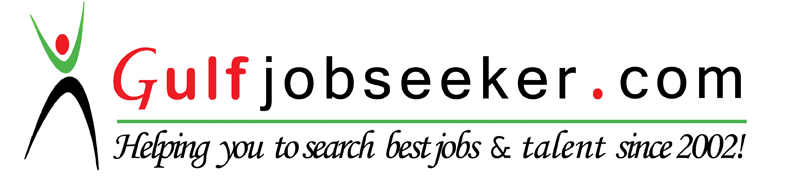 ProfileMake a sound position in a reputed organization, which provides me a steady career growth to obtain professional heights for both organization and self. A dynamic and self-motivated individual having more than fifteen years of experience in different capacities, I have performed duties as Accounts Assistant & Cashier, Administration Assistant/Document Controller and Store-keeper. I have successfully completed departmental Certifications. I have received best employee performance awards three times from department.EducationBahauddinZakariya University, BSc Computer Science  (Two Years) 			   1997  to 2000(College of Advance & Scientific Techniques, Sahiwal Campus)Multan BoardFSc							   	   1994  to 1997Matric 								   1992  to 1994Key SkillsOffice Skills:Office ManagementRecords Management Accounts ManagementSpreadsheets/ReportsCash HandlingExecutive SupportSelf Motivated Multitasking Team PlayerKey SkillsComputer Skills:MS WordMS ExcelMS PowerPointMS OutlookWindows-8Wnindows-7In-Page FileCoral  Draw Typing Speed 35 w/pmExperiencePopulation Welfare Department, Pakistan	Accounts Assistant		                           10-July-2009  To 30-May-2015Perform duties as Accounts Assistant & Cashier.Maintain record of petty cash and ledgers.Prepared the Budget, Expenditure & Reconcile Statement. Reconcile all the accounts with Treasury Office & Bank.Prepare the Salary/Claims of the existing staff and day to day assignments assigned by the authority.Conduct Audit of Accounts and settlement of Audit Observations.Some Experience of work on the SAP Accounting Software.Admin Assistant /Document Controller   18-February-2000 T0 09-July-2009Handle all the correspondence. Registration of all incoming/outgoing documents.Perform duties as Admin Assistant/Document Controller. Attend Telephone Calls and Responded. Correspondence filing and Reproduction of documents.Maintain the Personal /Service Record of approximately 270 employees.Perform duties as Store Keeper, Handle of Stock Issuance/Receipts Reports and Inventory Control. Daily reports Keeping log of submittal & return date for all documents.Preparing the graphical presentations of technical data.Some Experience for Procurement. Utilization of Multimedia/Overhead Projector, Photocopier/Fax, Scanner. CertificationsOffice Management		          	    19-02-2001 To 24-02-2001Office Procedure and Report Writing   	    26-01-2004 To 31-01-2004Maintenance of Accounts		         	    04-03-2013 To 08-03-2013Maintenance of Accounts and Records	    23-05-2013 To 31-05-2013Automation of Financial System	     	    02-12-2013 To 06-12-2013LanguagesEnglish	( Speak/Write/Read )Urdu	( Speak/Write/Read )Punjabi	( Speak/Write/Read )Personal InformationNationality:		PakistaniReligion: 			MuslimDate of Birth:		22–December–1978